Chapter Quiz PracticeFor Exercises 1 and 2 use the line plot.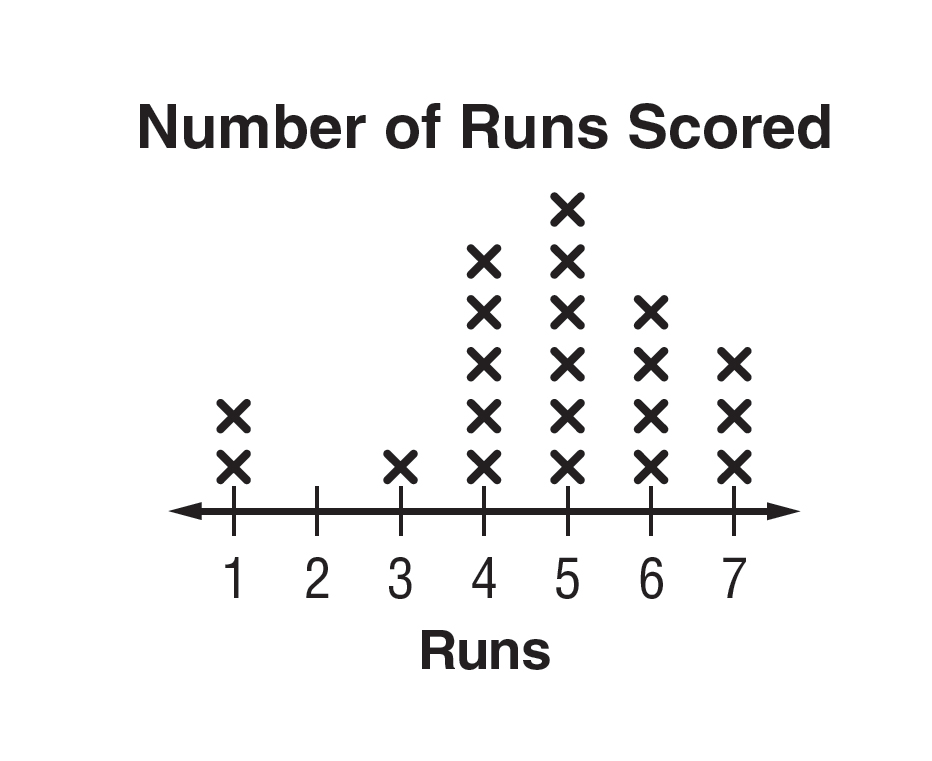 	1. Use the line plot. What is the mode of the data?	2. Compare the number of most runs scored to the number of least amount of runs.EARTHQUAKES For Exercises 3 and 4, use the table.	3. Describe the data in the table.	4. Draw a histogram to represent the frequency of each interval.COMPUTER The table shows the cost of several computers.	5. Find the range of the data.	6. Find the third and first quartiles.	7. Find any outliers of the data.	8. Draw a box plot to show this data.1. _____________________2. _____________________3. _____________________4. _____________________5. _____________________6. _____________________7. _____________________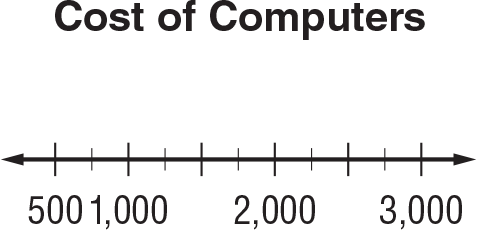 8.